HASIČI Z KATOVA SI VÁS DOVOLUJÍ POZVAT NAV SOBOTU  24.února 2018 v HASIČCENÁŠ ŘEZNÍK PRO VÁS PŘIPRAVÍ ZABÍJAČKOVÉ SPECIALITY, KTERÉ BUDE MOŽNÉ OCHUTNÁVAT NA MÍSTĚ NEBO SI JE BUDETE MOCI ODNÉST S SEBOUJiž tradičně bude připraveno následující zabíjačkové menu:JIŽ OD RÁNA - ČERSTVÉ UZENÉ MASO, JELITA, JITRNICE, TLAČENKA DÁLE - MOZEČEK ZABIJAČKOVÉ POLÉVKY, OVAR, ŠKVARKY, SÁDLO, KŘEN S JABLKY ………PO CELÝ DEN OBČERSTVENÍ ZAJIŠTĚNOTOČENÉ PIVO,LIMO,SVAŘÁK A OSTATNÍ LIKÉRY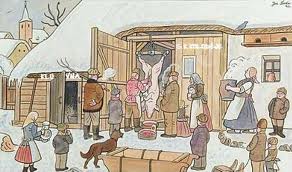 POSEZENÍ PŘIPRAVENO, CENY LIDOVÉ